Publicado en Canarias el 24/01/2023 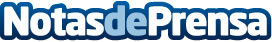 Tripulantes Aéreos T.A, nominado en los premios Influencer Awards SpainDe cargar maletas en un aeropuerto a piloto de línea aérea e influencer, así es la persona que está detrás de Tripulantes Aéreos TADatos de contacto:Tripulantes Aereos TA+4401618187852Nota de prensa publicada en: https://www.notasdeprensa.es/tripulantes-aereos-t-a-nominado-en-los-premios Categorias: Telecomunicaciones Viaje Sociedad Canarias Recursos humanos Premios http://www.notasdeprensa.es